                                     Pouk na daljavo, 28.5.2020                                      NAVODILO ZA DELO           Pozdravljeni učenci, Upam, da niste pozabili na izdelke za naravoslovje, vaše izdelke pričakujem do petka ,29.5.2020  po tem roku ni več možno pošiljati  vaših izdelkov.   Do naslednjega  tedna pa boste utrjevali svoje znanje.1. Naloge za vse učenceSDZ/stran  167 in stran 1682. Dodatna naloga , SDZ, stran 1693. Za posebej vztrajne-rešujte naloge na portalu https://www.ucimse.com/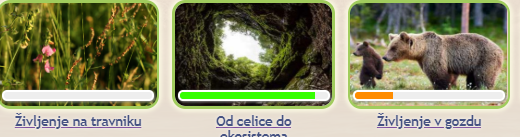 